Signs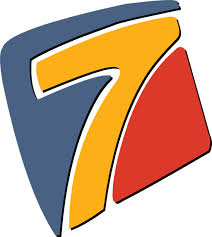 The Apostle John tells us that he wrote his Gospel so that: “Many other signs Jesus also performed in the presence of his disciples,  which are not written in this book; but these have been written so that you may believe that Jesus is the Christ, the Son of God; and that believing you may have life in His name.” [John 20:30-31]This simple study focusses on the Seven Signs mentioned in the Gospel of John.The turning of water into wine. [John 2:1-12]The healing of the royal official’s son. [John 4:46-54]The healing at the pool of Bethesda. [John 5:1-17]The feeding of the five thousand. [John 6:1-14]Jesus walking on the water. [John 6:15-25]The healing of the man born blind. [John 9:1-11]The raising of Lazarus. [John 11:1-46]  Questions to ask yourself:What does the story say to you about people?What does the story say to you about Jesus?What does the story have to say about you?Who needs to hear this story? 